Post-exchange Program Report and Surveyชื่อ  กิตติยา นามสกุล ดีวงกิจชั้นปี 5ปีการศึกษา 2557มหาวิทยาลัยที่เข้าร่วมโครงการ Pusan National Universityสาขา Cardiology and Plastic Surgeryประเทศ South Koreaช่วงเวลา 10 พฤศจิกายน 2557- 4 ธันวาคม 2557คำถามที่ 1 1.Cardiology unit-ได้เข้าสังเกตการณ์การทำ Intervention ต่างๆ เช่นการทำ Percutaneous  Coronary Intervention หรือการทำ Coronary Angiography -ได้เข้า Case ผ่าตัดของ Vascular unit และ CVT โดย Professor ได้ให้มีส่วนร่วมใน Case คือการเย็บแผลและการตัดไหม -การ round ward เยี่ยมผู้ป่วยในตอนเช้า โดย round ร่วมกับนักศึกษาแพทย์เกาหลี-ได้เข้าร่วมกิจกรรม Interesting case และ Case conference-ได้เข้าสังเกตการณ์การทดลองการทำ Intervention ต่างๆในสัตว์ทดลองเพื่อการทำวิจัย เช่นในหมู หรือกระต่าย-ได้เข้าสังเกตการณ์การทำ Intervention ในหน่วย Radiology unit-มี Lecture จาก Professor ในเรื่องต่างๆ เช่น เรื่อง EKG, Echocardiogram, X-ray เป็นต้น2. Plastic Surgery Unit-ได้เข้าสังเกตการณ์ดูการผ่าตัด case ต่างๆ-ได้เข้าสังเกตการณ์ Out Patient Clinic-การ round ward และทำแผลสิ่งที่ได้เรียนรู้คือ การได้เห็นเทคโนโลยีที่ทันสมัยของอุปกรณ์และเครื่องมือต่างๆในการรักษาคนไข้ ได้รับความรู้จาก Professor ในเรื่องต่างๆ ได้เห็นระบบการทำงานของโรงพยาบาลที่เป็นระบบระเบียบมาก ยึดคนไข้เป็นศูนย์กลาง ได้รู้เกี่ยวกับอุบัติการณ์ของโรคที่เกิดขึ้นบ่อยของเกาหลีใต้ ได้เห็นวิธีการรักษาคนไข้ของ Professor ที่มีความใส่ใจในคนไข้มากคำถามที่ 2 	สิ่งแรกที่สามารถนำมาใช้ได้ในปัจจุบันคือหลักการของความ sterile ที่ประเทศเกาหลีทุกอย่าง keep sterile มาก จากการที่ได้เห็นเทคนิคของทั้งอาจารย์และนางพยาบาล ซึ่งสามารถนำมาปรับใช้เวลาจะทำแผลคนไข้หรือเข้าห้องผ่าตัด นอกจากนี้ในเรื่องของความตรงต่อเวลา  เช่น ในห้องผ่าตัดทุกอย่างจะเป็นระบบมาก ต้องตามเวลาเท่านั้น ทั้งแพทย์และพยาบาลจะมาก่อนเวลาเสมอ แพทย์จะเป็นคนมาดูคนไข้ด้วยตัวเองหลังผ่าตัดเสร็จแพทย์ที่ผ่าตัดก็จะเป็นคนเข็นตียงคนไข้เข้าห้องพักฟื้นแสดงให้เห็นถึงความใส่ใจคนไข้ ซึ่งสามารถนำมาใช้ได้ในชีวิตของการเป็นแพทย์คำถามที่ 3	ถ้าได้นำวิธีการหรือระเบียบบางอย่างของประเทศเกาหลีมาใช้ การจัดการการรักษาในโรงพยาบาลก็จะเป็นระบบมากขึ้น มีความล่าช้าในการทำงานน้อยลง มีความแม่นยำในการรักษาคนไข้มากขึ้น คนไข้ก็จะได้รับประโยชน์สูงสุดในการรับการรักษาพยาบาลคำถามที่ 4 	ทั้ง Professor Nurse and Medical student ทุกคนมีความใส่ใจและเป็นห่วงเรามาก คอยแนะนำทั้งในเรื่องของวิชาการและการใช้ชีวิตในประเทศเกาหลี แนะนำสถานที่ในโรงพยาบาล คอยให้ความช่วยเหลือในทุกๆเรื่อง ถึงแม้บางคนที่ไม่สามารถพูดภาษาอังกฤษได้ก็จะพยายามสื่อสารกับเราโดยใช้ท่าทาง มีการพาไปเลี้ยงต้อนรับและเลี้ยงส่งก่อนกลับประเทศไทยโดยเป็นกันเองมาก รู้สึกอบอุ่นมาก นอกจากนี้ในเรื่องสภาพแวดล้อมและสถานที่ก็ดีมาก มีความสะอาด กว้างขวางและสะดวกสบายทุกอย่าง เนื่องจากเป็นโรงพยาบาลใหม่คล้ายโรงพยาบาลเอกชนในประเทศไทย ส่วนในเรื่องของวัฒนธรรมอาจมีต่างกันบ้างเล็กน้อยแต่ก็ไม่ถือเป็นอุปสรรคและไม่ต้องปรับตัวมากคำถามที่ 5	เนื่องจากช่วงที่ไปเป็นช่วงฤดูหนาว อุณหภูมิติดลบ ค่อนข้างลำบากในการเดินทางออกนอกที่พัก ถ้าเป็นไปได้สำหรับน้องๆรุ่นถัดไปอยากให้จัดโครงการแลกเปลี่ยนในช่วงฤดูอื่นๆค่ะแต่โดยรวมรู้สึกประทับใจมากและเป็นประสบการณ์ที่ดีมากในการไปแลกเปลี่ยนในครั้งนี้ค่ะคำถามที่ 6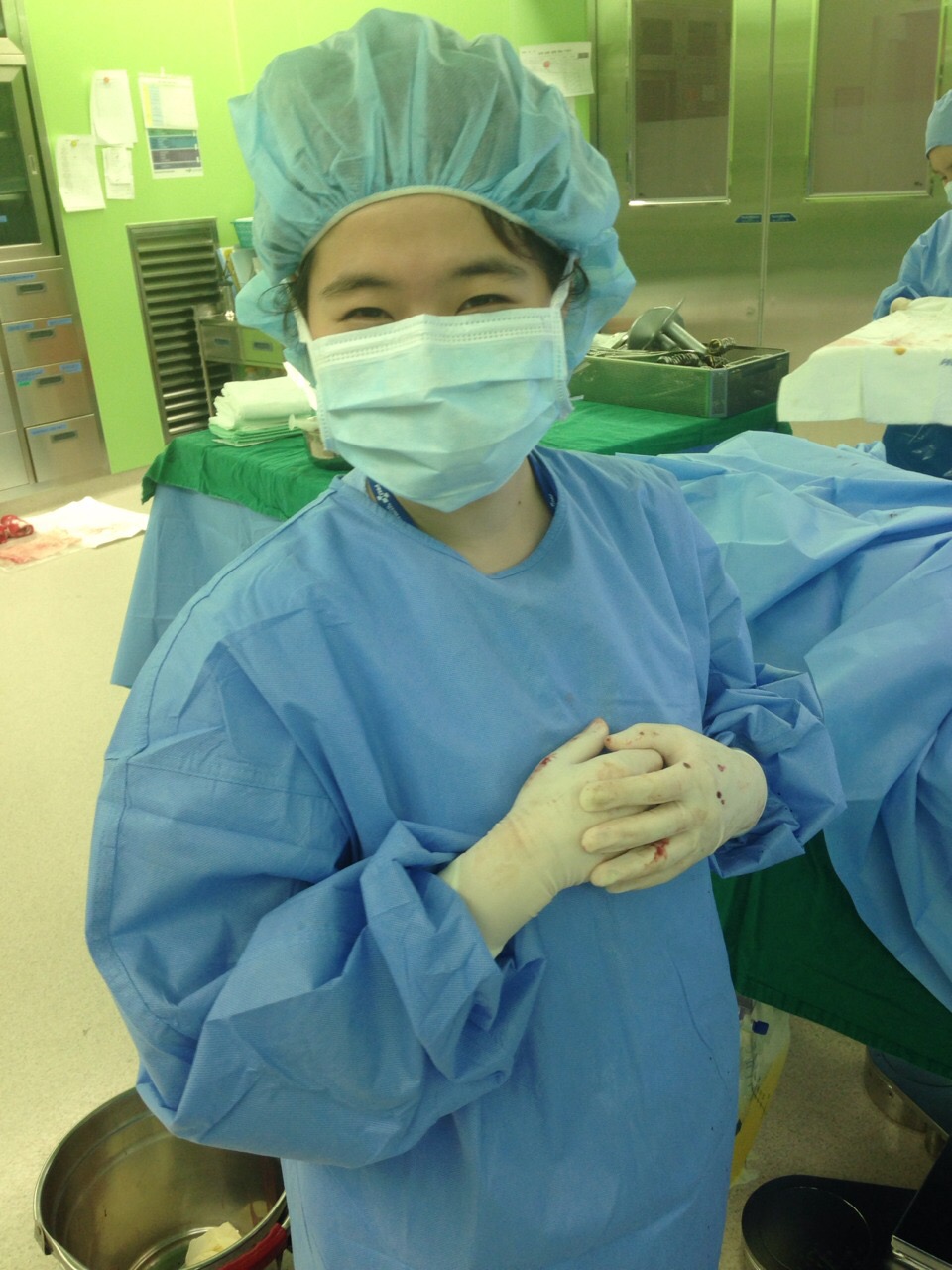 ภาพตอนเข้าเคสผ่าตัด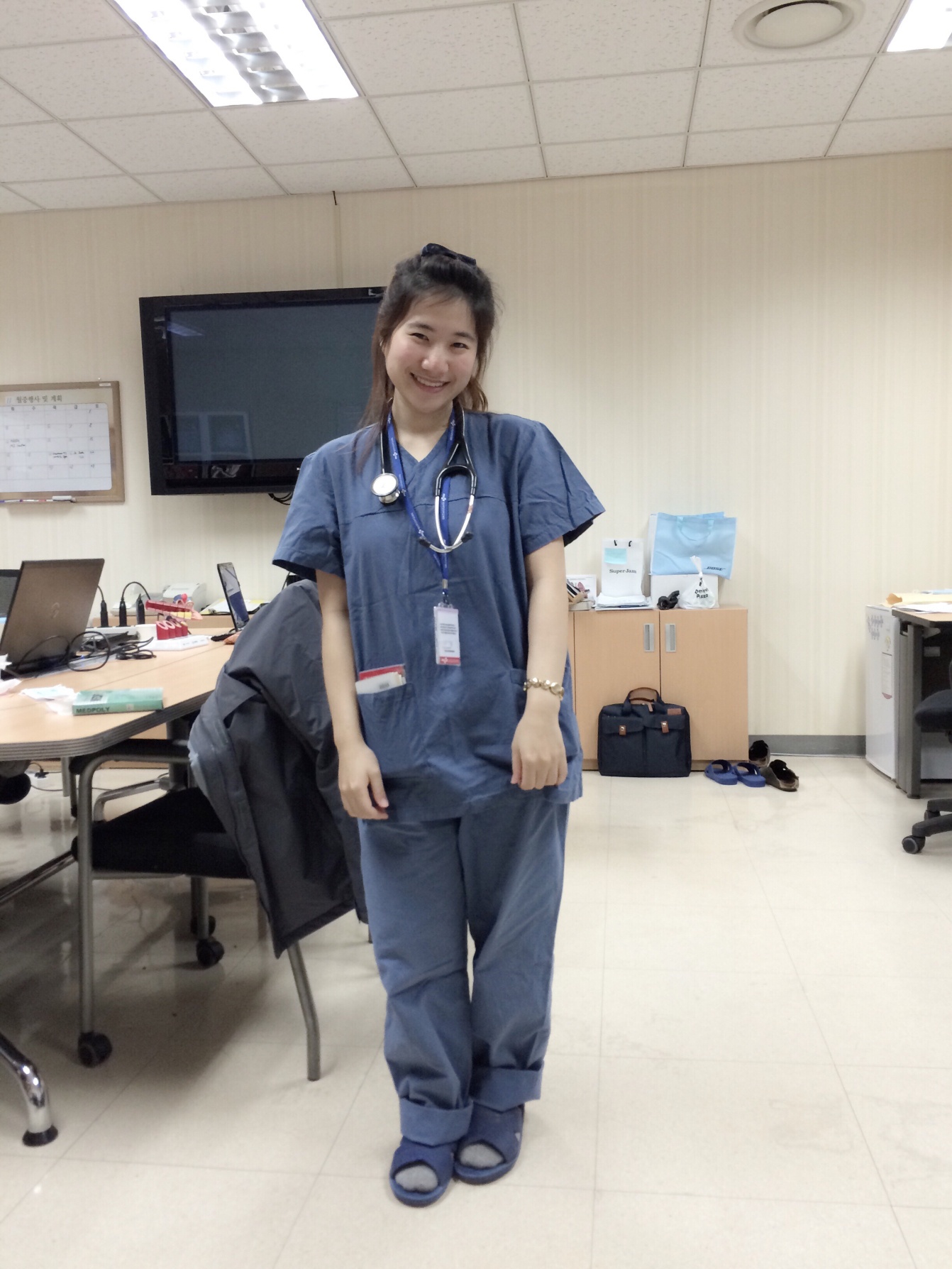 ภาพในห้อง Conference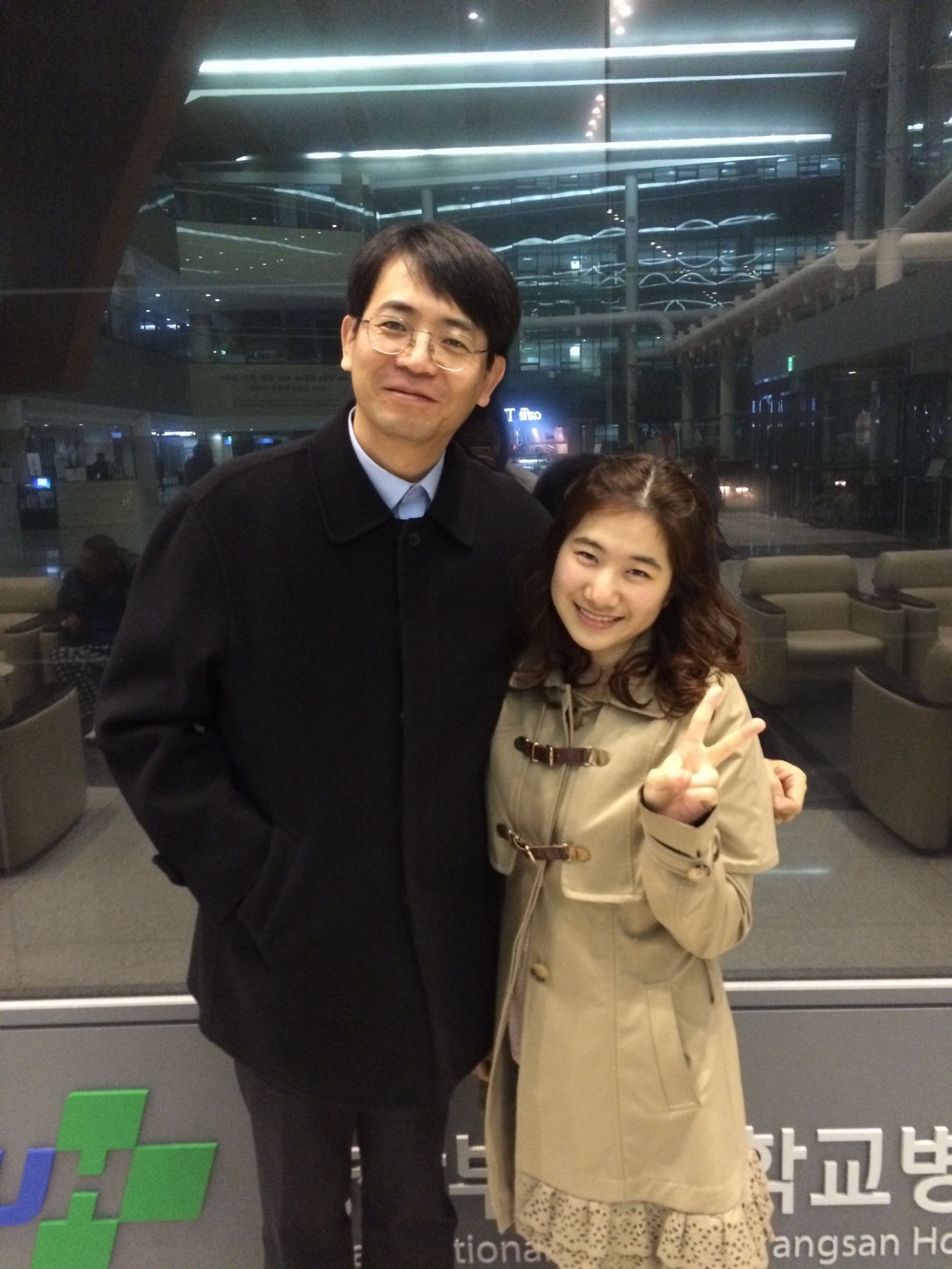 ภาพกับ Chief Professor Cardiology Unitภาพกับ Chief Professor Plastic Surgery 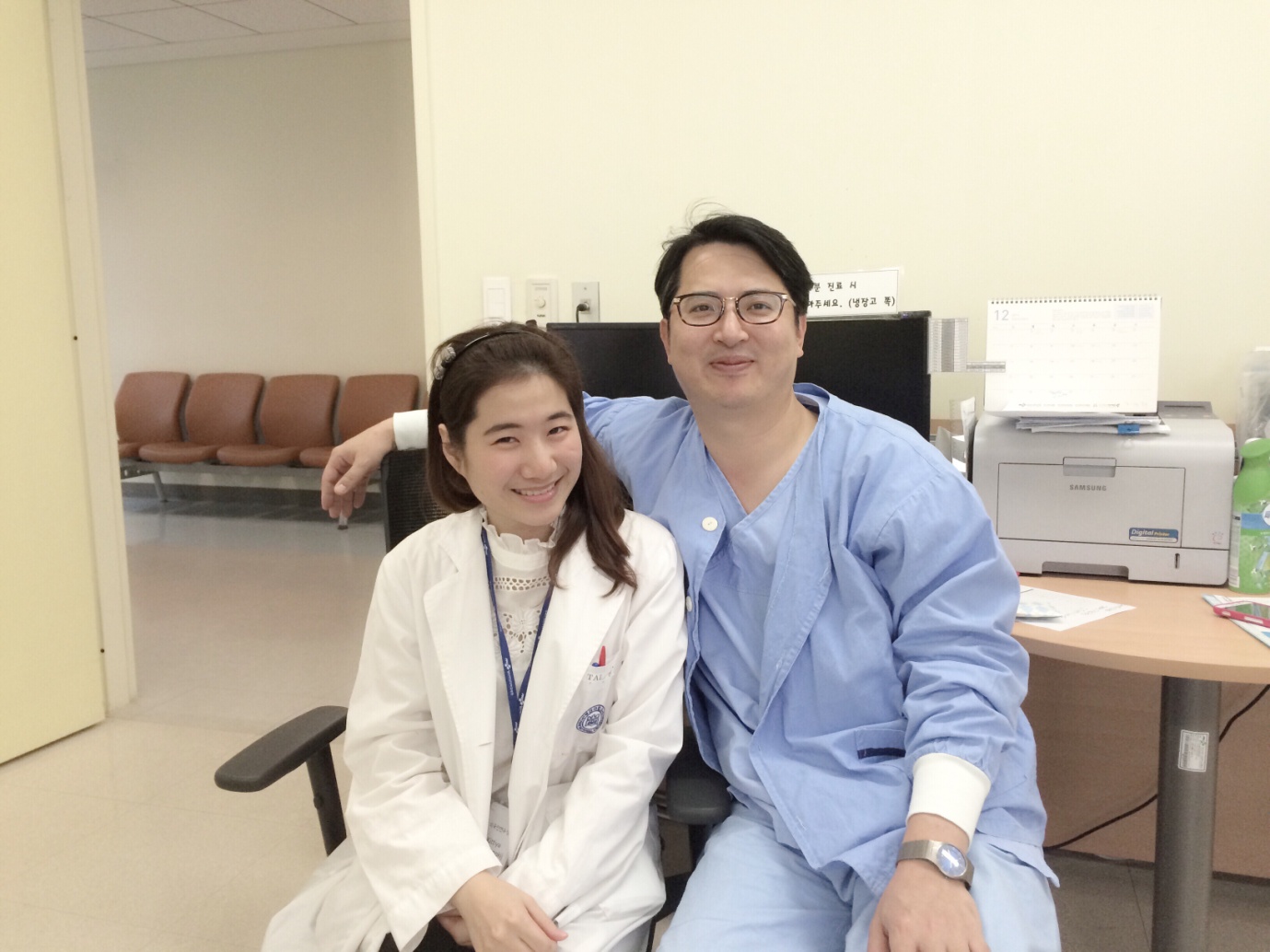 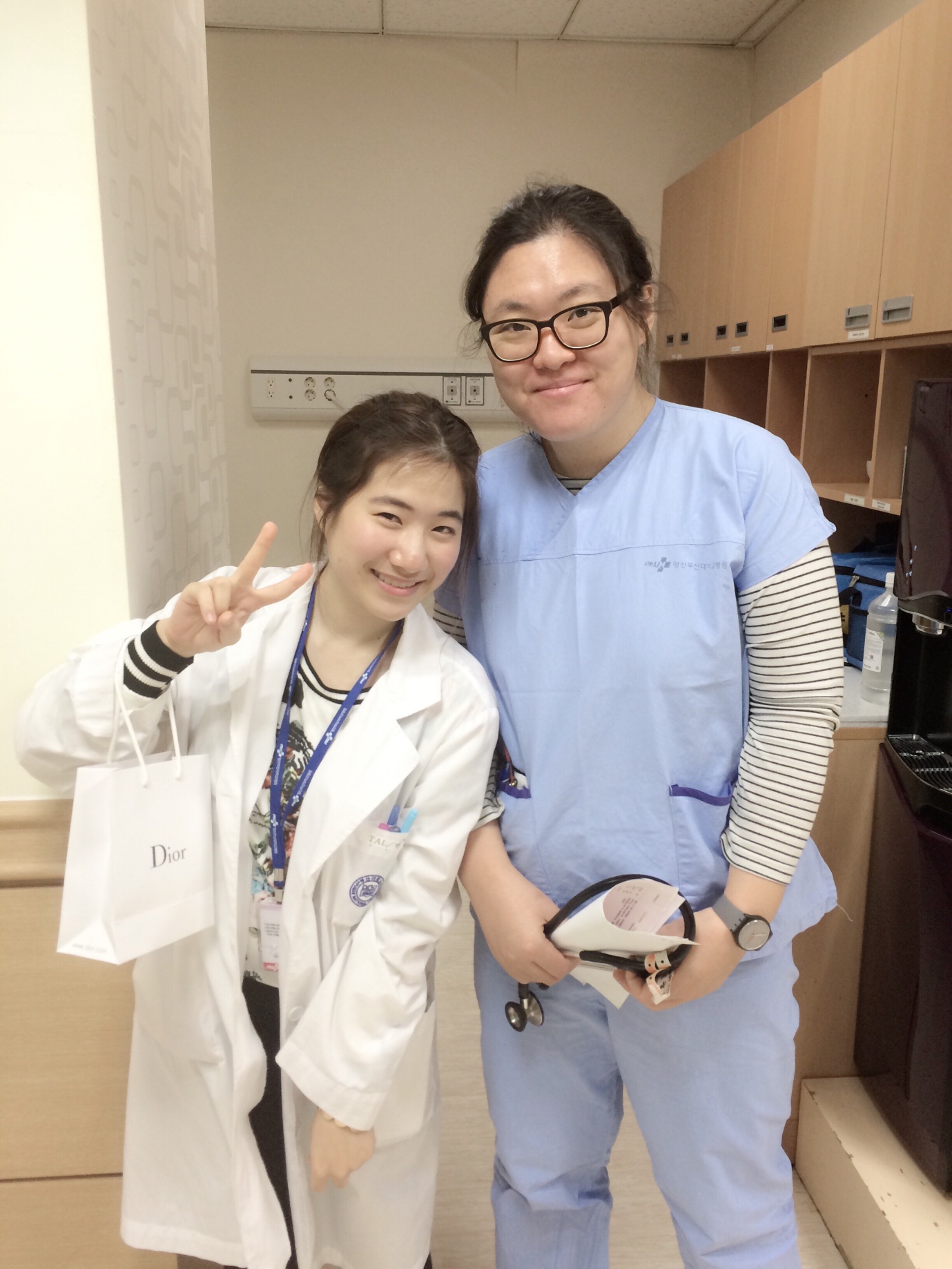 ภาพกับ พี่ Resident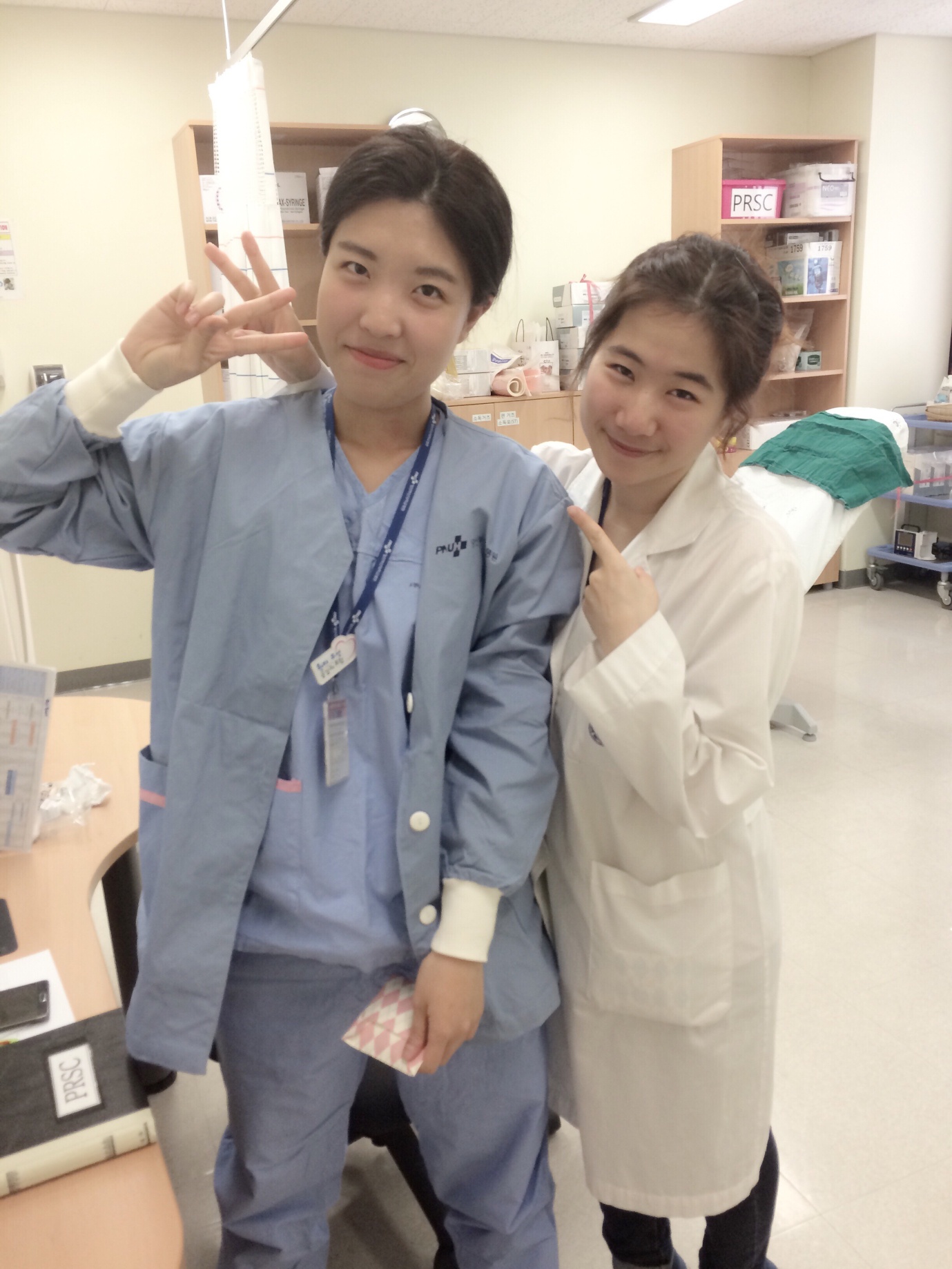 ภาพกับเพื่อนพยาบาล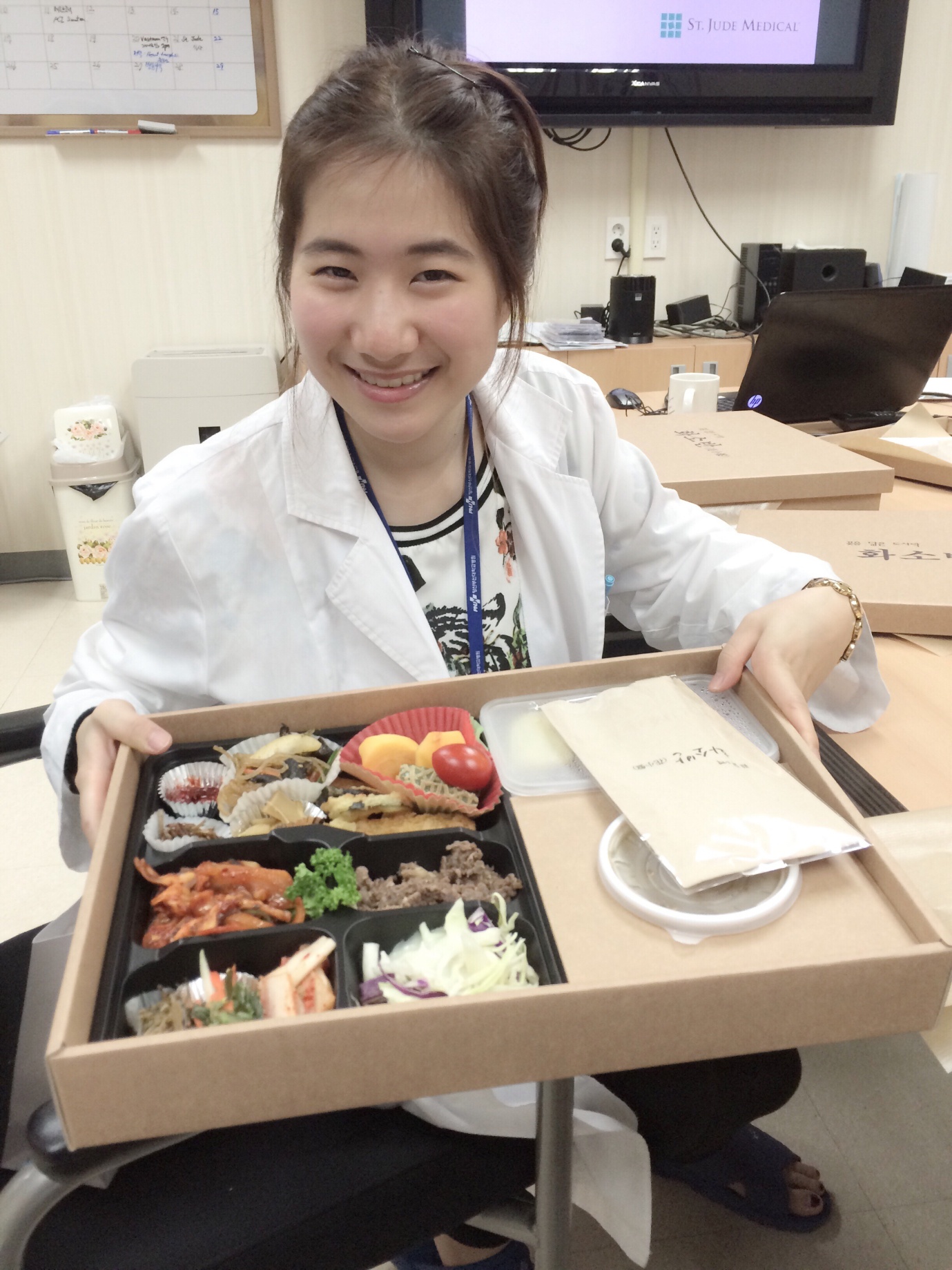 ภาพ Conference Lunch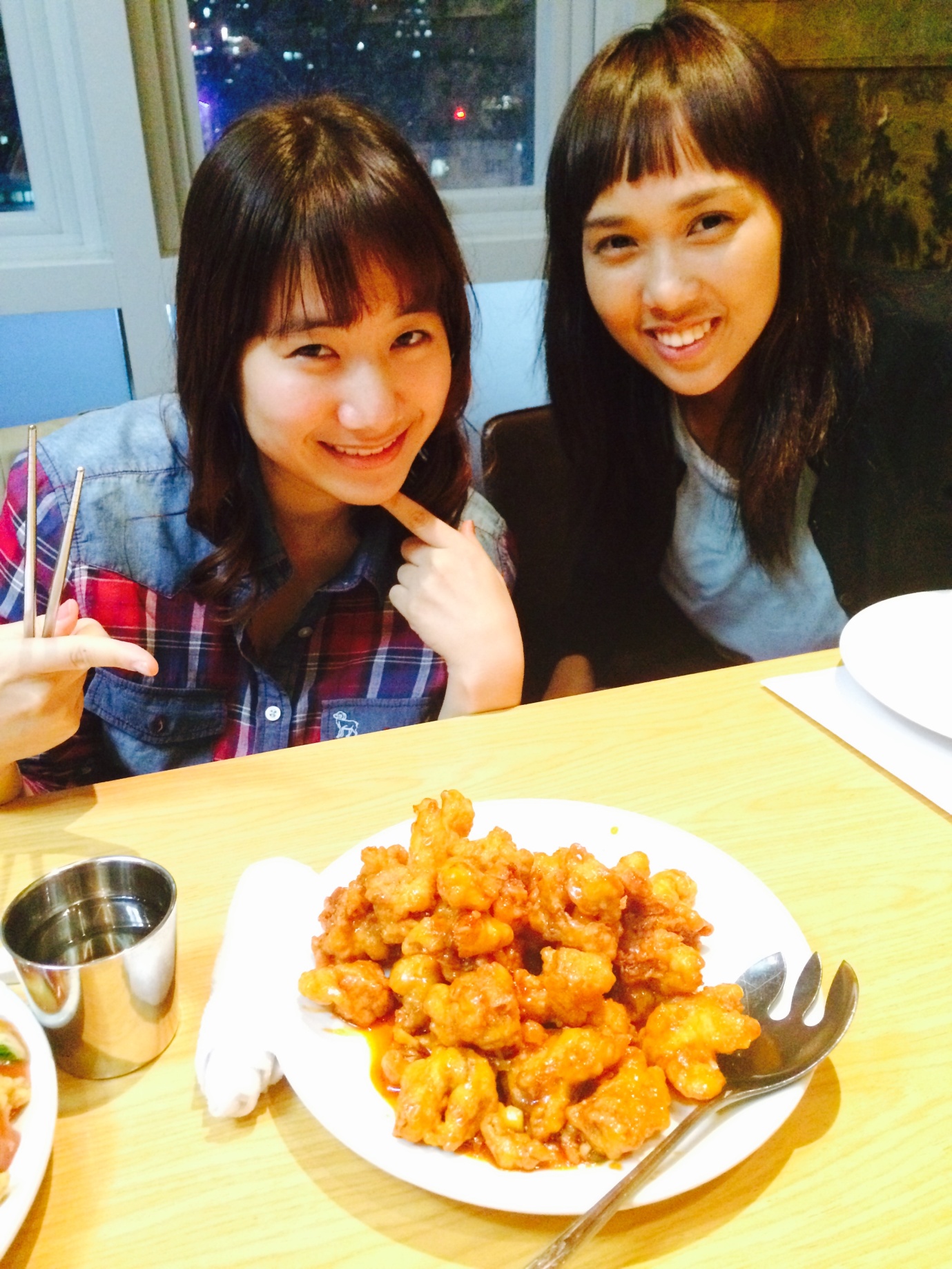 ภาพ Welcome Dinner